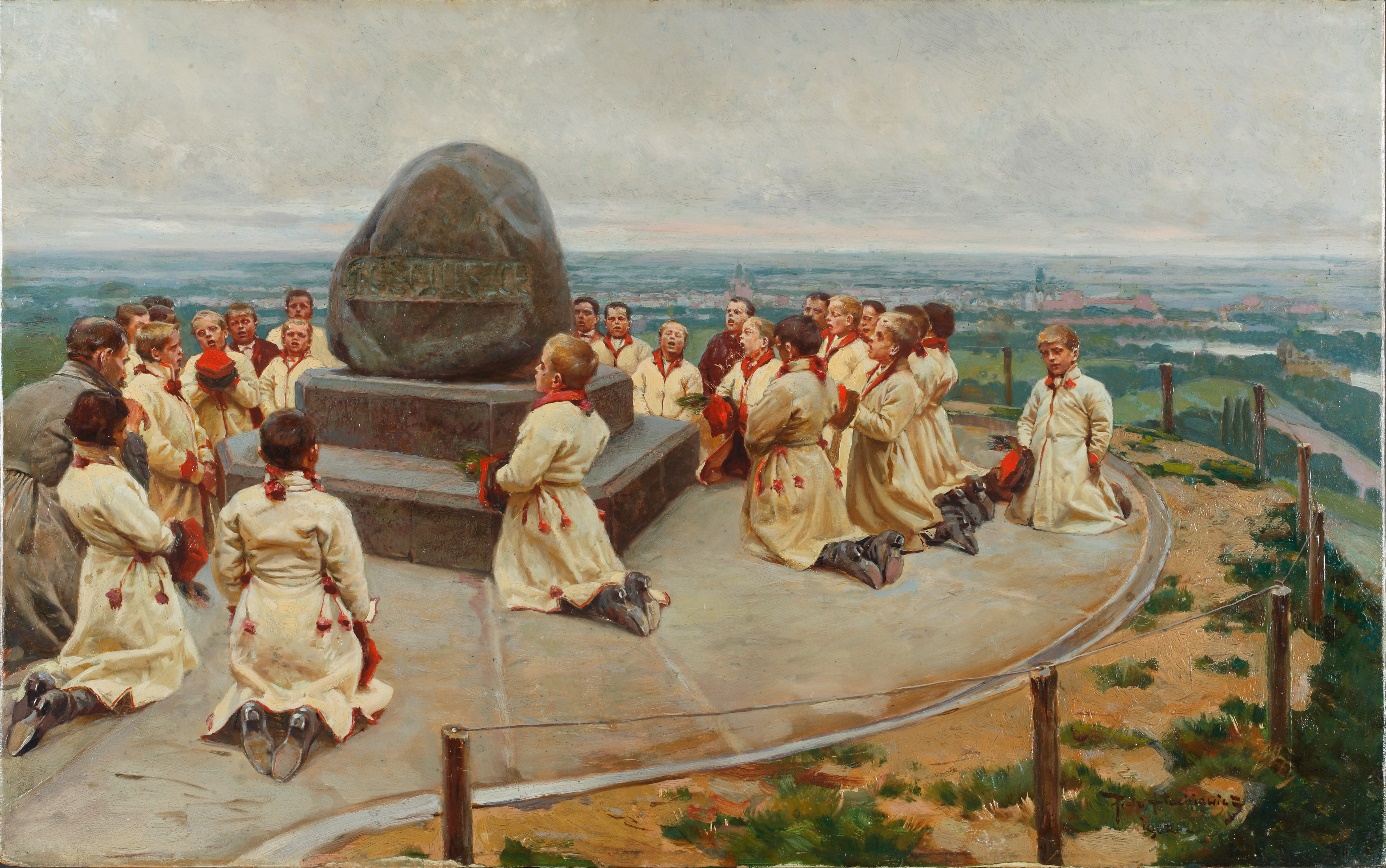 Tytuł: 			Szkółka Ludowa na kopcu KościuszkiAutor: 			Piotr StachowiczCzas powstania: 	1902 rokMiejsce powstania: 	KrakówTechnika: 			olej na desceW zbiorach: 		Muzeum KrakowaTo jest obraz olejny.	Obraz olejny to obraz namalowany farbą z barwnika i oleju.Autorem tego obrazu jest Piotr Stachiewicz.Obraz przedstawia chłopców ze szkółki ludowej. Szkółka ludowa to szkoła, w której kiedyś uczyły się dzieci mieszkające na wsi.Chłopcy namalowani na obrazie klęczą i śpiewają pieśń na cześć Polski.Chłopcy są ubrani w sukmany. Sukmany to takie płaszcze, które kiedyś noszono na wsi.Wszystkie sukmany wyglądają tak samo. Od zewnątrz są kremowe a od środka czerwone. W pasie mają ozdobne czerwone sznureczki.Chłopcy klęczą na szczycie Kopca Kościuszki.Kopiec Kościuszki został usypany dawno temu na pamiątkę Tadeusza Kościuszki.Tadeusz Kościuszko to polski bohater. Walczył o wolność Polski.Autorzy tekstów: Ewelina Radecka, Joanna Zdebska- Schmidt, Anna Jeżowska-Siwek.Korekta tekstów: Katarzyna Bury, Elżbieta Lang i Witold Turdza. Teksty napisano w Muzeum Krakowa w 2021 roku.Ten tekst dofinansowano ze środków Ministra Kultury, Dziedzictwa Narodowego i Sportu pochodzących z Funduszu Promocji Kultury.Minister przekazał Muzeum Krakowa pieniądze, żeby zapłacić autorom tekstu.